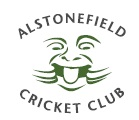 Regulations and Procedures for play at ECB Step 4 (“Adapted Gameplay”)Jon LaneChairAlstonefield Cricket Club8 June 2020PreambleAll Alstonefield Cricket Club Members must read and agree to abide by these Regulations and Procedures throughout the period in which ECB Step 4 applies.All visiting Clubs will be provided with these Regulations and Procedures in good time before each match and are expected to read and abide by them.The relevant UK Government social distancing guidance must be adhered to at all times by Club members, visitors and spectators. Where there is a discrepancy between the Government guidelines and this document, the former prevail.Covid-19 is a disease new to the human race, with no vaccine and no cure, and therefore its existence within the UK at large carries an inherent risk. Players must be aware that by opting to play cricket, even in full compliance with these Regulations and Procedures, the transmission risk may be higher. The overriding consideration in these Regulations and Procedures is for the safety of players, visitors and spectators. While the Club will do its utmost to ensure that safety, each individual is also responsible to maximise their own safety and minimise their own risk.The Club reserves the right to ask any person violating these Regulations and Procedures to leave the playing field immediately.Responsibilities of the Club as a wholeComplete and publish a risk assessment in accordance with the ECB’s guidance. Write a comprehensive set of regulations and procedures (this document).Ensure that the ground is compliant with current UK Government legislation including legislation and guidance related to COVID-19. Mark running lines on the square in line with the popping crease at 2m intervals on either side of the wicket.Consider how people will move to, from and around the ground: e.g. the demand for car parking, secure cycle storage, safe circulation on foot around the ground.Think about pinch points that may challenge social distancing.Ensure a sufficient supply of hand sanitiser to meet demand.Ensure that the matchday group is limited to a maximum of 30 participants, including coaches and officials. Strictly limit the time that people spend congregating at the ground before activity begins. Support NHS Test and Trace efforts by keeping a temporary record of all participants in any cricket activity for 21 days and respond to NHS requests for data if needed.On each match day, proactively communicate with, supervise and monitor all the players, officials and other people present. The Club delegates these tasks to the appointed Social Distancing Monitors – the tasks are listed below.Appoint one club member to keep, collect and disinfect the shared Club Kit.Regulations for individual players (in both teams)By agreeing to play in a match at Alstonefield, you give consent that Alstonefield Cricket Club (directly or through your club captain/secretary) records your name and contact details solely in case NHS Test and Trace needs to contact you and for no other reason.Before leaving home, check for symptoms of Covid-19. If you are symptomatic or living in a household with possible Covid-19 infection, stay at home. If you have been asked to isolate by NHS Test and Trace, stay at home.Follow UK Government guidance on public transport and car sharing.Change into cricket clothes before you arrive at the ground.On arrival at the ground, do not congregate in groups. Maintain social distancing from your teammates and others.Bring your own packed food and hot or cold drinks. (The ground has no water supply or other food or drink.) Do not share food or utensils with anybody else.Bring your own hand sanitiser and practice strong hand hygiene before, during and after the match.Feel free to use the toilets in the Village Hall. Please note that the playing field has no pavilion. In case of rain, you will need to return to your car or take suitable shelter.After the match, leave the ground while maintaining social distancing. We hope that the village pub The George will be open for social gathering in line with current UK Government guidelines on hospitality.For advice on reducing the risk of infection when outside your home, please visit the “Staying Safe outside your Home” pages on gov.ukAfter you return home, report any infection of any member of your household to NHS Test and Trace and state the date on which you were playing cricket at Alstonefield.Regulations for the conduct of the matchLimit the sharing of equipment, and if you do share, practise strict hand hygiene.Wicketkeepers must sanitise their gloves. Batters must clean their bat when leaving the field of play.Bowlers must not hand anything to the umpire. Put spare clothing etc on the ground. Umpires are responsible for the stumps closest to them and should be the only person replacing the bails if dislodged.The fielding captain, not the umpire, is responsible for sanitising the ball during the match using disinfectant wipes. Umpires must not handle the ball at any time, leaving it at the stumps during breaks. Batters must not handle the ball at any time.After each ball, the ball must be immediately returned to the bowler, passing through the minimum number of hands. Nobody can apply sweat or saliva to the ball at any time.The umpire must call a ‘hygiene break’ every six overs or every 20 minutes, to include everybody sanitising their hands and the captain cleaning the ball with a disinfectant wipe. Each player must use their own hand sanitiser at all breaks and prior to any food or drinks.Remain socially distanced at all times (this is likely to be most critical for wicketkeepers, slip fielders, batsmen running, bowlers passing the umpire, and during tactical discussions, celebrations and breaks).Batters must run in designated running lines to ensure they are not within 2m  of the bowler, umpire or other batter. (These lines are marked on the square, either side of the wicket itself.)In the event of rain, players should return to their own vehicle (or under trees) to maintain social distancing. The two captains would decide if and when to abandon the game.Matchday tasks for the Social Distancing MonitorsCheck that the toilets, First Aid kit and AED are accessible in the Village Hall.Decide the locations of the socially distanced areas for teams, officials, and spectators.Make sure that the Club’s hand sanitiser is available at the ground for all users.Set up parking arrangements, traffic flow systems where appropriate, and entry and exit gates to the ground, to ensure that social distancing can be maintained.Leave the gates open, or clean the gate handles hourly.Stationed at the entry gate, welcome everybody and show the locations of the socially distanced areas for teams, officials, and spectators.Ensure that the total number of players and accompanying officials does not exceed 30 people.Note the names and contact details of any people present who are not on the two team lists.During the whole afternoon, monitor the social distancing by all the players and officials and intervene if necessary to enforce these Regulations.Ensure that spectators and passing members of the public remain socially distanced at all times and never touch the ball. Restrict spectator groups to six people each, widely separated in line with UK Government guidance.Be prepared to ask any person violating the Government guidelines or these regulations to leave the playing field.Procedure if somebody develops Covid-19 symptoms at the groundMaintain social distancing.If the person is able to travel home safely they should travel home and manage their symptoms in accordance with Government guidance.If the person is too unwell to travel home safely, they should be isolated from everyone else and someone from their household contacted to make safe arrangements – if that is not possible then phone 111 and follow instructions.